ЛЕТНЯЯ ОБРАЗОВАТЕЛЬНО – ОЗДОРОВИТЕЛЬНАЯ ПРОГРАММА «Мое прекрасное сегодня!»Пояснительная запискаЛетний образовательно - оздоровительный лагерь проводится на базе специальной коррекционной школы - интерната VIII вида п. Ванино Хабаровского края. Лагерь формируется из числа учащихся СКШИ. Количество воспитанников-91.Работа нашего образовательно-оздоровительного лагеря строится по программе «Мое прекрасное сегодня».Игра - это явление многогранное. Ее можно рассматривать как основную форму существования всех без исключения сторон жизнедеятельности коллектива в целом и личности в частности. Игра - важное средство самовыражения детей, проба сил, социально - педагогическая форма детской жизни. Игра - это путь к познанию самого себя, своих возможностей, своих пределов.В игре ребенок учится управлять собой: происходят качественные изменения в психике детей, формирование основных психических процессов и свойств личности, что особенно важно для коррекционной работы с детьми - олигофренами младшего школьного возраста. Ученик подчиняет свою эмоционально-волевую сферу правилам игры, у него формируются правильные движения, внимание, умение сосредоточиться, то есть развиваются способности, необходимые для успешного обучения в коррекционной школе.Хорошо организованная игра позволяет развивать эмоционально - волевую сферу, интеллектуальная игра в форме викторин, КВН, логических эстафет - корректировать недостатки познавательной деятельности, спортивные праздники, соревнования и другие виды деятельности - сглаживать и корректировать недостатки психофизического развития воспитанников. Поэтому главным направлением этой программы мы выбрали игру - как метод организации, сплочения коллектива, формирования эмоционального состояния, способа общения, фактора, формирующего внутренний мир человека, средство развития индивидуальных качеств личности с помощью знаний, умений и навыков.Актуальность этой программы в том, что она является направлением важнейшего вида самостоятельной деятельности старших и младших подростков, которое способствует физическому, психологическому, нравственному и интеллектуальному развитию, а так же коррекции недостатков всех сфер личности и системы роста умственно отсталого подростка на период реализации программы.Новшество программы заключается в  ее универсальности, так как в лагере при проведении первой смены планируется вовлечь старших подростков (учащихся 5-9 классов) в трудовую деятельность, распределение их в трудовые бригады по профилям (в первую половину дня), согласно учебной программе. Перед нашими воспитанниками будет поставлена исследовательская проблема, которую надо решить в течение первой смены, при этом ребята будут совмещать трудовые дела с увлекательной игровой программой лагеря, и принимать участие в интереснейших мероприятиях.Программа лагеря будет реализовываться под названием «Каравелла». Название говорит само за себя - за основу воспитывающей деятельности мы взяли создание одного детского общественного объединения.Вторая смена планируется с экологическим профилем, не менее интересными и увлекательными мероприятиями, поддержанием азартного и соревновательного духа среди ребят, системой индивидуального роста участников смены.Динамика психофизического, интеллектуального, духовно- нравственного роста и индивидуально значимой самореализации воспитанников, будет регулярно фиксироваться педагогами в индивидуальных дневниках наблюдений на протяжении всего периода реализации программы летнего образовательно-оздоровительного лагеря на базе школы - интерната.Работа «Летнего образовательно-оздоровительного лагеря» планируется с 1 июня по 30 июля. Режим работы лагеря с 9 до 16 часов.Цель и задачиЦЕЛЬ: Построение и реализация целостной модели образовательно- оздоровительного   пространства   специальной   коррекционной   школы интерната на летний период, обеспечивающего активизацию личностного роста воспитанников и формирование у них активной жизненной позиции на основе расширения их опыта социально ценной творческой, духовно-нравственной и индивидуально значимой самореализации в различных видах и формах созидательной активности.Задача 1: Вовлечь подростков в различные виды социальной практики. Результат: Участие подростков в различных видах социальной практики в
летний период.	Зидача 2: Развитие у воспитанников навыков самостоятельной жизненной
активности и формирование опыта самоответственного поведения.	Результат: Усовершенствование навыков самоответственного поведения и утверждение самостоятельной жизненной активности.	Зидача 3: Создание воспитанникам условий для самореализации и проявления своих возможностей.Результат: Самоутверждение каждой личности, выявление и реализация творческих возможностей и талантов.3адача 4:  Формирование духовной, интеллектуальной, психофизической и предметно-практической готовности подростков к созидательной деятельности на благо развития общества.	Результат: Готовность подростков самореализовываться в позитивном
аспекте   на   благо   детского   общественного   объединения   благодаря формированию духовной, интеллектуальной, психофизической и предметно-практической сферы развития.Направления:Нравственное    воспитание    -   направлено   на   развитие нравственного сознания, нравственных чувств, навыков общественного поведения и моральных качеств; уважительное отношение к труду, чуткое отношение к людям, привычки нравственного поведения.Трудовое воспитание - направлено на формирование трудовых
навыков и умений, подготовку воспитанников к трудовой деятельности,
выработку устойчивых и моральных качеств, дисциплинированности,
добросовестного отношения к порученной работе, настойчивости и
способности к трудовому усилию, уважения к людям труда.Эстетическое воспитание - это процесс целенаправленного и систематического формирования умений адекватно воспринимать, правильно понимать, верно оценивать прекрасное в природе, искусстве и обществе, а также развитие способности создавать красивое. Сенсорное воспитание и развитие ориентировочной деятельности  - развитие восприятия во всех случаях идет от различения предметов, их свойств, отношений к их восприятию на основе образа, а затем и к фиксации образа в слове, т.е. к появлению образа-представления.Физическое   воспитание   -   способствует   всестороннему развитию личности. Физическое воспитание направлено на укрепление здоровья,    физическое    развитие    учащихся,    совершенствование двигательных умений и навыков, точности и быстроты движений, ловкости, смелости.Гражданское  самосознание  -  в  связи  с  нарушением психофизического развития, умственно отсталые дети недостаточно глубоко и довольно трудно осмысливают законы развития природы и общества, вопросы общественного устройства. Тем не менее, коррекционная школа стремится сформировать у них определенные представления мировоззренческого характера.Экологическое воспитание - воспитание человечности, доброты, ответственного отношения к природе, людям, которые живут рядом и потомкам, которым нужно оставить землю и экологическое состояние на планете пригодной для полноценной жизни. Ребята должны четко осознать, что экология, это наука о взаимоотношениях живых организмов между собой и с окружающей средой. Экологическое воспитание прививает любовь и бережное отношение к природе.Все направления в целом способствуют социальной адаптации, позволяя личности посильно участвовать в труде и общественной жизни, приобщаться к социальной и культурной жизни общества, устраивать свой быт в соответствии с нормами и правилами общежития. Концептуальные основы программыОсновной   контингент   учащихся   вспомогательной   школы   составляют умственно отсталые дети, страдающие олигофренией в степени дебильности. «Под умственной отсталостью следует понимать стойкое необратимое нарушение психического, в первую очередь интеллектуального, развития.Основным симптомом умственной отсталости является недоразвитие познавательной деятельности, вследствие низкой способности к мышлению - процессам обобщения и отвлечения. Для умственной отсталости характерно: поверхностный характер, замедленность, инертность, не критичность и стереотипность мышления, недоразвитие речи. Таким детям свойственно нарушение целенаправленности: непоследовательность рассуждений, «соскальзывание» с одного предмета на другой, слабость регулирующей функции мышления.Недоразвитие высших психических функций и свойств личности умственно отсталого ребенка сужает круг его отношений и связей. Сфера и масштаб их деятельности более ограничены и просты, чем у нормального школьника.	Общая и главная задача школы заключается во всестороннем развитии учащихся с целью подготовки их к самостоятельной жизни и труду. Эту задачу школа решает и в период летнего отдыха детей путем проведения системы коррекционных мероприятий, направленных на смягчение недостатков развития умственно отсталых детей, на формирование их личности и социальную адаптацию.Именно целенаправленная и систематическая воспитательная деятельность в наибольшей степени обеспечивает формирование и развитие личности.УСЛОВИЯ ДЛЯ ФОРМИРОВАНИЯ ЛИЧНОСТИ И КОРРЕКЦИИ ДЕФЕКТОВСоблюдение режима дня, разумное чередование различных видов
деятельности;Осуществление индивидуального подхода к учащимся на основе их изучения;Систематическое проведение подробной разъяснительной работы по каждому порученному заданию;Обеспечение посильного участия воспитанников в различных видах деятельности;Осуществление тщательного и систематического контроля.Полезные адреса по коррекционной педагогикев ИнтернетРоссийская система поиска АПОРТ:    по запросу "дефектология в школе" найдено 278 документов на 221 сайте;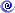     по запросу "коррекционная педагогика" найдено 240 документов на 180 сайтах;    по запросу "методика обучения больных детей" найдено 1250 документов на 1129 сайтах;    по запросу "обучение олигофренов" найдено 19 документов на 33 сайтах;    по запросу "специальные школы" найдено 1723 документа на 1170 сайтах.Принципы построения деятельности:Принцип   самореализации   детей   в   условиях   лагеря предусматривает добровольность включения детей в ту или иную   деятельность,   учет   возрастных   и   индивидуальных особенностей, создание ситуации успеха.Принцип включенности ребенка в социально значимые отношения предусматривает предоставление возможности и право отстаивать свое мнение, право на получение необходимой информации.Принцип   взаимосвязи педагогического и детского соуправления предусматривает создание ситуаций, требующих коллективного решения; формирование чувства ответственности за принятое решение, за свои поступки и действия.Принцип сочетания воспитательных и образовательных мероприятий с отдыхом, оздоровлением   и   коррекцией психической  деятельности  воспитанников,  предусматривает строгое соблюдение режимных моментов, обеспечивающих разумное сочетание всех видов деятельности, взаимосвязь всех мероприятий в рамках тематической недели.Реализация данной программы предполагает:- максимальное внимание к каждому ребёнку, раскрытие его способностей;- расширение социального опыта, опыта общения с друзьями, сверстниками и взрослыми;- организацию разнообразной, интересной и значимой для детей досуговой деятельности.Особенности построения программы:- каждый день включает в себя творческие, спортивные и коммуникативные игры;- программа составлена так, что в зависимости от погоды мероприятия одного дня могут быть заменены другими;- каждый день включает в себя как целевые мероприятия для младшей и старшей подгрупп, так и общие мероприятия.Реализация спланированных целей и задач состоит в организации игры, носящей сюжетно - ролевой характер. «Каравелла» - игра-путешествие, которая охватит всех участников летнего лагеря – экипаж парусного судна, членами  которого являются дети, педагоги, медицинский персонал, администрация. Игра начинается с первого дня смены и продолжается 18 дней. Игровой замысел - совершить как можно больше добрых дел для процветания «Каравеллы». Вовлечению ребят в игру будут способствовать гимн, герб, девиз лагеря, постановка исследовательской проблемы, костюмы персонала и многие другие приемы из жизни подводного и надводного миров.Проблема:«Каравелла» имеет три цветных паруса: алый (красный), желтый и зеленый. В течение первой смены необходимо выявить:Почему алый парус соответствует младшему школьному возрасту; желтый – среднему школьному возрасту и зеленый – старшему школьному возрасту, сопоставляя цвета с цветами светофора;Обосновать результат своих исследований.Решение проблемы: Погружаясь в атмосферу романтики, доброго отношения и трудовой деятельности, члены экипажа развивают инициативу, самостоятельность, умение планировать свою деятельность с учетом общей цели, распределять операции. Радость общения при выполнении интересных дел и желание прийти на помощь младшим, позволят подросткам проанализировать выполняемую работу,  сделать правильный вывод и  обосновать результат своих открытий.Алый (красный) парус, символизирует преобладающий вид  детской деятельности – игровой. Малыши еще не задумываются о выборе профессии, связанной с их дальнейшей жизнью, в игре они познают мир таким, какой он есть. Алый парус символизирует «прекрасное далеко», под этим парусом ходят начинающие моряки – юнги;Желтый  парус – сигнал: «Задумайся, остановись!». Ребята включаются в трудовую деятельность, сопоставляют свои возможности и интересы, пробуют себя в разных сферах деятельности, начиная с облагораживания территории школы и декорировании ландшафтного дизайна. Соответственно делают первый шаг к выбору профессии. «Сегодня лучше, чем вчера» (желтый парус) - зона построения и жизни  «чифов» (старпомов) - будущих дипломированных морских волков. Зеленый  парус  - выбор сделан, путь открыт! «Морские волки» (капитаны) еще не получили полного профессионального образования, но точно знают «кем быть», чтобы обеспечить себе достойную жизнь в современном социуме, поэтому они очень заинтересованы в обучении. Зеленый парус символизирует  «Птицу  счастья завтрашнего дня». Команда  Алого паруса  – младшие школьники, незадействованные в прохождении трудовой практики. Речетатив:«Живя играть! Играя жить!»Команда Желтого паруса – экологические бригады - «Лютики», «Зеленый десант», «Одуванчики», «Чистюлькин», «Муравьи»,  задействованные в облагораживании территории школы и декорировании ландшафтного дизайна.Речетатив:«Сегодня лучше чем вчера!»Команда Зеленого паруса  - учащиеся старших классов, разделенные на профильные бригады: мастерские - «Иголочка», «Портняжки», «Сервис» (16 человек); ремонтные бригады -  «Мастерок», «Радуга», «Уют» (21 человек); Речетатив:«Поймай бурю за хвост и засунь ее в бутылку»Каждый ребенок – моряк, который должен за летний период овладеть данной ролью, решить поставленную проблему  и внести посильный вклад в процветание «Каравеллы», чтобы каждый из них:                                                 Раз пятнадцать не тонул, Смело плыл среди акул, Даже глазом не моргнув.
И в беде, и в бою,
Напевал повсюду песенку свою:«Морячки, морячки, улыбнитесь,
Ведь улыбка это флаг корабля.
Морячки, морячки, подтянитесь,
Только смелым покоряются моря!»
Жизнь на «Каравелле»  течет в соответствии со следующими законами:Законом дружбы и взаимопомощи;Законом сохранности здоровья;Законом труда;Законом природы;Законом слова.И по следующим правилам:На «Каравелле» можно делать все, что указано в расписании, и только тогда, когда указано в расписании. Закон ОО.На «Каравелле»  можно делать все, что делают взрослые (педагоги). Все остальное делать нельзя.Никаких зрителей!!!  Только участники!  Всем мы предлагаем роль моряка. Или никакой роли.В жизни «Каравеллы» очень важна точность. Работа моряков начинается и заканчивается точно в определенный срок.  Опоздания невозможны!Ежедневно  у штурвала «Каравеллы» несут вахту штурманы – педагоги школы.По итогам смены «изобретатель «Каравеллы»»  наградит ребят и присвоит им звания: «Продвинутый  юнга», «Чудо-Старпом», «Боцман-чистюлькин» и другие. Самые активные мореходы будут награждены медалями.«Каравелла» в течение смены будет швартоваться на причалах: клуб  «Дело», центр внешкольной работы, краевой дом молодежи и других «малоизученных» островах. Экипаж «Каравеллы» будет принимать активное участие в жизни  на рифах: «Дворец спорта», «Дом искуств», «Районный молодежный центр», «Замок-батут»и др.По окончании смены проводится анкетирование и подводятся итоги.ГИМН И ДЕВИЗ«Каравеллы»ГИМН:Один отважный капитанНас с тобой в команду взял.Рейд шикарный обещал,Обещал нас научить,Дружно всей командой жить,Своей жизнью дорожить.Каждый в рейд со мной пойдет,Новых там друзей найдет,Добрых дел багаж с собою привезет.И тогда Нептун седой,Своей, качая головой,Вместе с нами весело споет:Морячки, морячки, улыбнитесь.
Ведь улыбка это флаг корабля,
Морячки, морячки, подтянитесь,
Только смелым покоряются моря!НАШ   ДЕВИЗ:Пусть рейд наш будет интересным, И пусть проходят дни чудесно, Пусть будет множество затей, Находок, творческих идей! Чтоб каждый смог всех удивить! Живя - играть! Играя - жить!РЕЖИМ ДНЯ9.00	ПОДЪЕМУтренний ГОНГ.9.15	ЗАРЯДКАМы зарядкой заниматься Начинаем по утрам.Пусть болезни нас боятся,Пусть они не ходят к нам.9.30	ЗАВТРАКВсем за стол! Узнаем: впрок,Чем богат наш кок!10.00	ЛИНЕЙКАСвистать всех наверх!	ТРУДОВОЙ ДЕСАНТАврал!  Дружно, весело и смело Все идем на дело!13.00	ОБЕДВсе на камбуз!Потрудились все мы дружно, ложкой поработать нужно!14.00	Вот настал Нептуна час!Веселить он будет нас!Ждут нас конкурсы, прогулки,Все занятья хороши – Веселимся от души!16.00	Швартуемся! Домой пора,Ждем вас завтра, детвора.УСТАВ  ОТ  РУСАЛОЧКИВОСПИТАНИЕ  ТРУДОЛЮБИЯ:	Дело мастера боится.	Дружба и дело идут рядом.	Ученье и труд все перетрут.	Судим о человеке не по словам, а по делам.	Глаза страшатся, а руки делают.ВОСПИТАНИЕ  ДРУЖБЫ:	Друг познается в беде	Худой мир лучше доброй ссоры.	Не имей сто рублей, а имей сто друзей.ВОСПИТАНИЕ ЛЮБВИ К РОДИНЕ:	Земля — кормилица наша.	Оглянись вокруг себя и умой планету.	Своя земля и в горсти мила.ВОСПИТАНИЕ ЗДОРОВОГО ОБРАЗА ЖИЗНИ:	Солнце, воздух и вода - наши лучшие друзья.	Береги землю, Родину.	Родину-мать ничем не заменить.	При солнышке тепло, при матери добро.ЗНАНИЯ:	Знание дороже денег, острее сабли, сильнее пушки.	Делай для другого, учись для себя.	Свой ум - царь в голове. ПРАВИЛА ЖИЗНИ НА КОРАБЛЕМожно делать все, что указано в расписании, итолько тогда, когда указано в расписании.Закон 00.Можно делать все, что делают капитаны.Все остальное делать нельзя.Никаких зрителей!!! Только участники!Всем мы предлагаем роль участника лагеря.Или никакой роли.В морской экспедиции очень важна точность.Работа начинается и заканчивается точно вопределенный срок. Опоздания невозможныНАШИ НРАВСТВЕННЫЕ ЗАКОНЫОСНОВНЫЕ НРАВСТВЕННЫЕ ЗАКОНЫ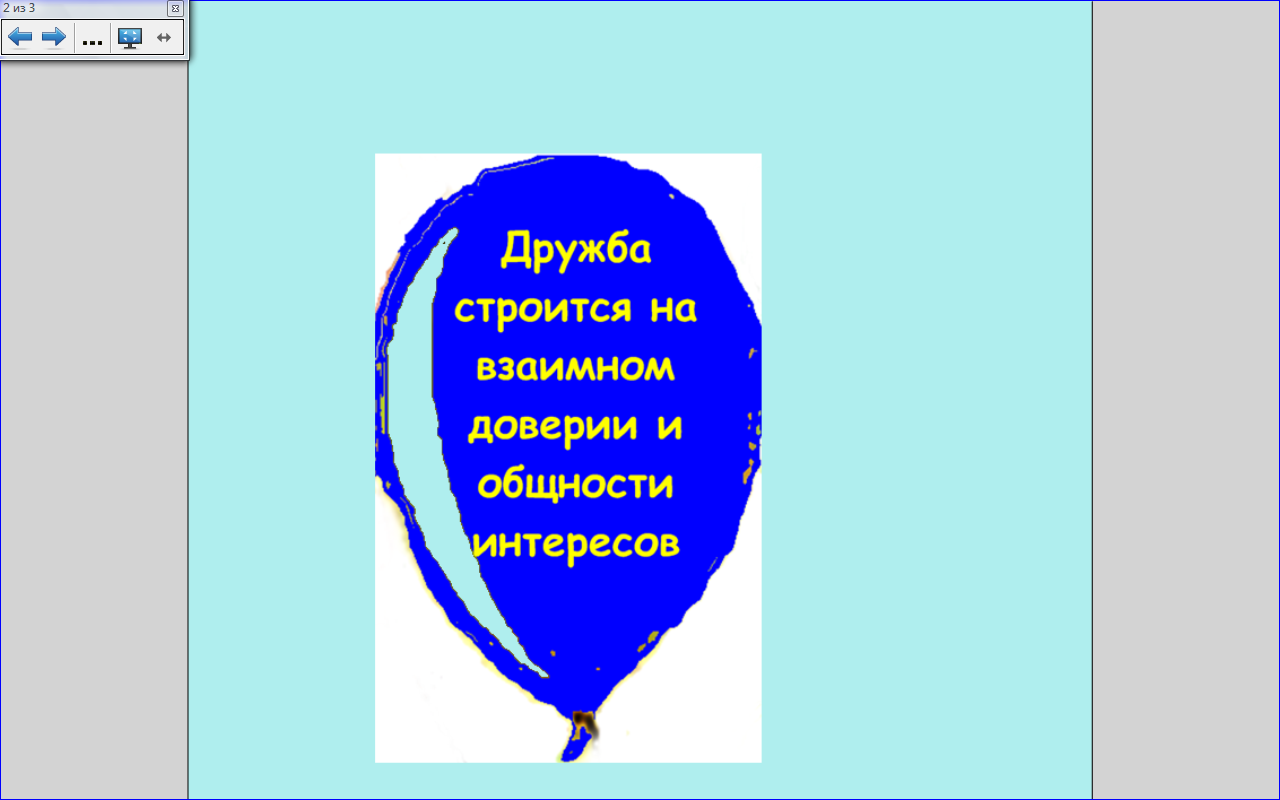 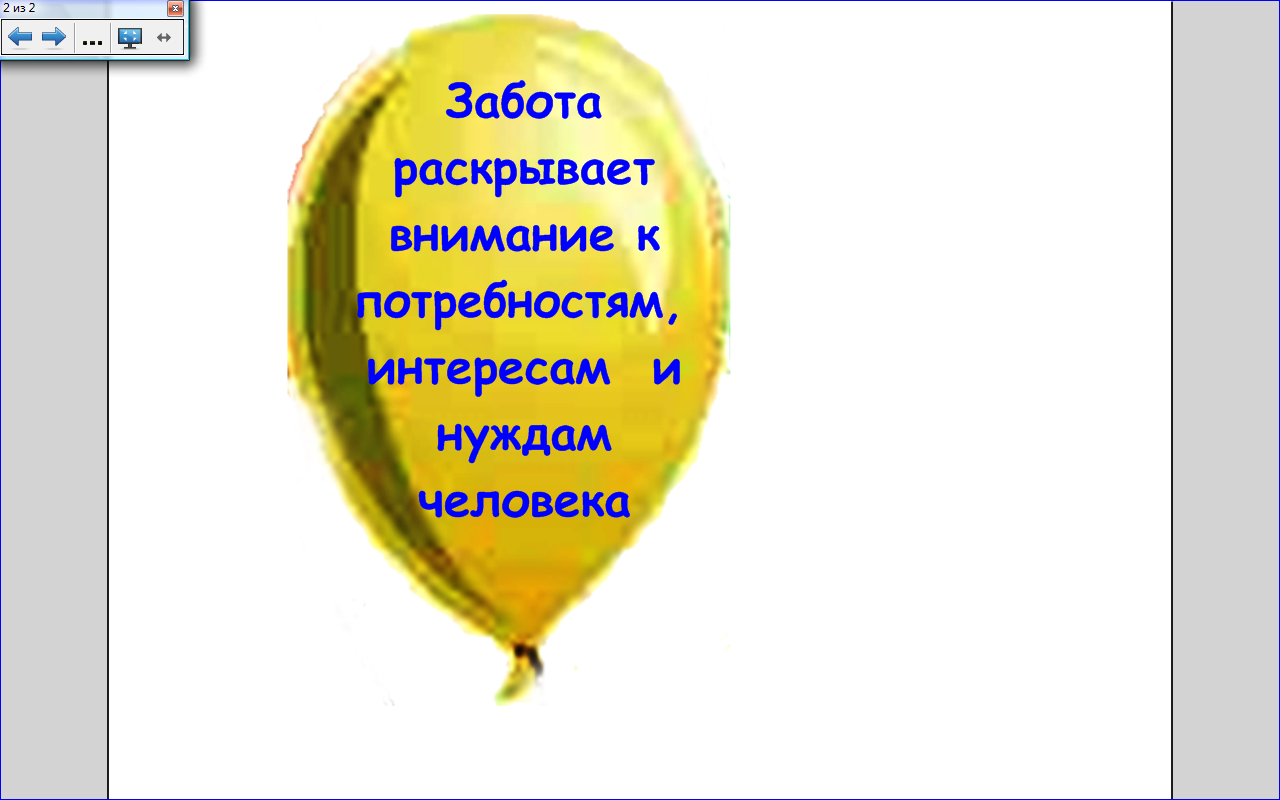 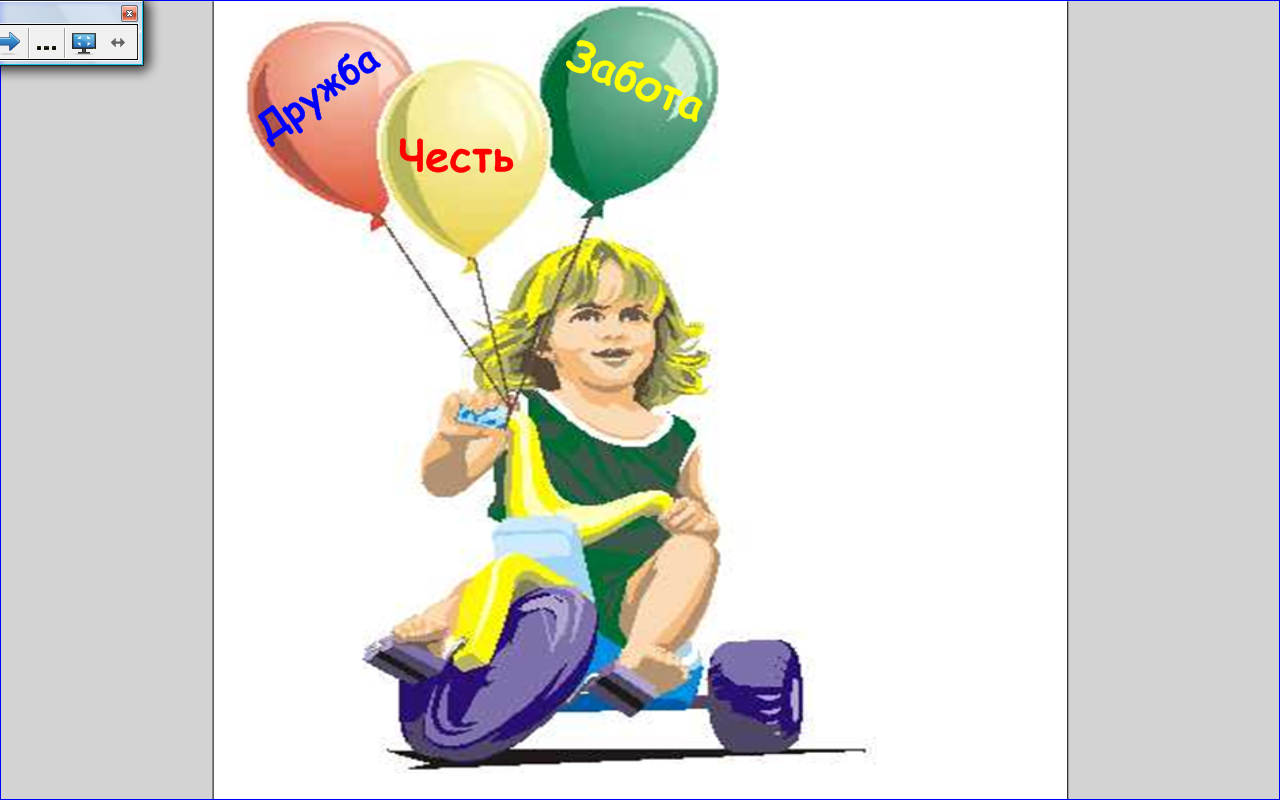 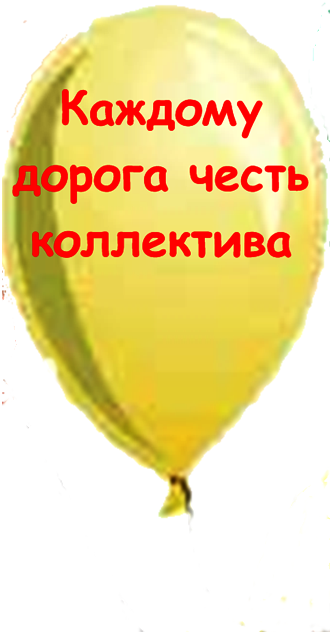 ЗАКОН ДРУЖБЫдружба строится на взаимном доверии и общности интересов.ЗАКОН ЗАБОТЫзабота раскрывает внимание к  потребностям, интересам и нуждам человека.ЗАКОН ЧЕСТИкаждому дорога честь коллектива.УСТАВВОСПИТАНИЕ  ТРУДОЛЮБИЯ:Дело мастера боится.Дружба и дело идут рядом.Ученье и труд все перетрут.Судим о человеке не по словам, а по делам.Глаза страшатся, а руки делают.ВОСПИТАНИЕ  ДРУЖБЫ: Друг познается в бедеХудой мир лучше доброй ссоры.Не имей сто рублей, а имей сто друзей.ВОСПИТАНИЕ ЛЮБВИ К РОДИНЕ:Земля — кормилица наша.Оглянись вокруг себя и умой планету.Своя земля и в горсти мила.ВОСПИТАНИЕ ЗДОРОВОГО ОБРАЗА ЖИЗНИ:Солнце, воздух и вода - наши лучшие друзья.Береги землю, Родину.Родину-мать ничем не заменить. При солнышке тепло, при матери добро.ЗНАНИЯ:Знание дороже денег, острее сабли, сильнее пушки.Делай для другого, учись для себя.Свой ум - царь в голове.ОЗДОРОВИТЕЛЬНЫЕ МЕРОПРИЯТИЯПРОВЕДЕНИЕ ГИГИЕНИЧЕСКОЙ УТРЕННЕЙ ЗАРЯДКИ ПОДВИЖНЫЕ ИГРЫ НА СВЕЖЕМ ВОЗДУХЕВОЗДУШНЫЕ ВАННЫ НА СВЕЖЕМ ВОЗДУХЕПЛАВАНЬЕ В БАССЕЙНЕ ДВОРЦА СПОРТАМЕДИЦИНА1. ПРОВЕДЕНИЕ МЕДИЦИНСКОГО ОСМОТРА2. МЕДИЦИНСКОЕ ОБЕСПЕЧЕНИЕ СОРЕВНОВАНИЙ И ДРУГИХ МАССОВЫХ МЕРОПРИЯТИЙ3. БЕСЕДЫ:ОКАЗАНИЕ ПЕРВОЙ МЕДИЦИНСКОЙ ПОМОЩИ ПРИ ТРАВМАХ, СОЛНЕЧНЫХ УДАРАХ, ПРИ СПАСЕНИИ УТОПАЮЩЕГО, ПРИ УКУСАХ ЯДОВИТЫХ ЗМЕЙ И НАСЕКОМЫХПРАВИЛА ЗАКАЛИВАНИЯЯДОВИТЫЕ РАСТЕНИЯ, ГРИБЫСАЛЬМОНЕЛЕЗДЕЛА   ТРУДОВЫЕ           ЕЖЕДНЕВНЫЕ МЕРОПРИЯТИЯТворческий портрет  автора    программы.Мозоль Любовь Николаевна родилась 10.01.59 года в с. Сухая Елань Саратовской области.В 1974 году поступила в педагогическое училище «Ордена Знак почета» №2 им.Ф.И. Панферова г. Вольска Саратовской области. В 1978 году окончила педагогическое училище по специальности «учитель начальных классов и старший пионерский вожатый».В 2005 году поступила на работу в специальную коррекционную школу - интернат п. Ванино на должность воспитателя.В 2006 году аттестовалась на 2 квалификационную категорию. Прошла курсы повышения квалификации:В 2007 году при Хабаровском краевом институте переподготовки и
повышении квалификации педагогических кадров по теме:
«Организация учебно -	воспитательного процесса вобщеобразовательной школе с детьми, имеющими проблемы в психофизическом развитии»;В 2009 году при Хабаровском краевом институте переподготовки и повышении квалификации педагогических кадров по теме: «Организация учебно - воспитательного процесса в специальном (коррекционном) образовательном учреждении 8 вида;В 2007 году при Хабаровском краевом институте переподготовки и повышении квалификации педагогических кадров по программе «ИКТ как ресурс педагогической деятельности».ИНФОРМАЦИОННАЯ КАРТА ПРОЕКТА                    1 по 31 июня                    1 по 31 июня                    1 по 31 июня№ п\пТрудовые делаВремя выполненияОперация «Уют».ЕжедневноВыращивание рассады. Поливка цветов.2-3 раза в неделюВысадка рассады, цветов.По необходимостиДекорирование пришкольного участка ландшафтным дизайном.ЕжедневноВысадка саженцев. Побелка деревьев (деревья, кустарники).По необходимостиУход за посадками.По необходимостиУборка территории от мусора. Составление экологического паспорта пришкольного участка.ЕжедневноРемонт забора, площадок.В течение месяцаРемонт школьной мебелиВ течение месяцаРемонт школы.В течение месяцаИзготовление орудий труда.По необходимостиИзготовление декораций и мелкого инвентаря для праздников.По необходимостиОформление альбома «Ура!  Морская экспедиция!».В течение месяцаПошив штор, изделий для интерната.В течение месяцаПОДГОТОВИТЕЛЬНЫЙ ЭТАППОДГОТОВИТЕЛЬНЫЙ ЭТАППОДГОТОВИТЕЛЬНЫЙ ЭТАППОДГОТОВИТЕЛЬНЫЙ ЭТАППОДГОТОВИТЕЛЬНЫЙ ЭТАП№п/п№п/пВид деятельностиВид деятельностиСрокиФормирование кадрового составаФормирование кадрового составаАпрельСеминар для воспитателей лагеряСеминар для воспитателей лагеряМайСоставление подробного плана мероприятий, программы.Составление подробного плана мероприятий, программы.Март, апрельПодготовка материально-технической базыПодготовка материально-технической базыАпрель, майПрохождение мед. комиссииПрохождение мед. комиссиииюньОСНОВНОЙ   ЭТАПОСНОВНОЙ   ЭТАПОСНОВНОЙ   ЭТАПОСНОВНОЙ   ЭТАПОСНОВНОЙ   ЭТАП1.1.Организация первой смены в оздоровительном лагере	Организация первой смены в оздоровительном лагере	Май-июнь2.2.Формирование отрядов по возрастному принципу и по принципу профориентации:1. Мастерские:«Иголочка» (швейное дело) – 5  человек 14-16 лет«Портняжка» (швейное дело) – 5 человек 14-16 летдевочки«Сервис» (столярное дело) - 6 человек 15-17 летмальчики2. Ремонтные бригады:«Мастерок» - 6 человек 14-16 летдевочки \ мальчики«Радуга» - 7 человек 14-16 летмальчики «Уют» - 8 человек 14-16 летмальчики3. Экологические бригады«Лютики» - 7 человек 12-14 летдевочки \ мальчики«Зеленый десант» - 9 человек 14-16 лет	девочки \ мальчики«Одуванчики» - 8 человек 12-15 летдевочки \ мальчики«Чистюлькина» - 3 человека 10-12 летдевочки \ мальчики«Муравьи» - 5 человек 12-14 летмальчикимальчикиБелоснежки и гномы - 16 человек 7-9 лет девочки \ мальчикиЗнания полученные на теоретическом часе, будут
закрепляться на практике в школьном дворе и
пришкольном огороде.	Формирование отрядов по возрастному принципу и по принципу профориентации:1. Мастерские:«Иголочка» (швейное дело) – 5  человек 14-16 лет«Портняжка» (швейное дело) – 5 человек 14-16 летдевочки«Сервис» (столярное дело) - 6 человек 15-17 летмальчики2. Ремонтные бригады:«Мастерок» - 6 человек 14-16 летдевочки \ мальчики«Радуга» - 7 человек 14-16 летмальчики «Уют» - 8 человек 14-16 летмальчики3. Экологические бригады«Лютики» - 7 человек 12-14 летдевочки \ мальчики«Зеленый десант» - 9 человек 14-16 лет	девочки \ мальчики«Одуванчики» - 8 человек 12-15 летдевочки \ мальчики«Чистюлькина» - 3 человека 10-12 летдевочки \ мальчики«Муравьи» - 5 человек 12-14 летмальчикимальчикиБелоснежки и гномы - 16 человек 7-9 лет девочки \ мальчикиЗнания полученные на теоретическом часе, будут
закрепляться на практике в школьном дворе и
пришкольном огороде.	Май-июньЗнания, полученные на теоретическом часе, будут закрепляться на практике в школьном дворе и пришкольных цветниках.Знания, полученные на теоретическом часе, будут закрепляться на практике в школьном дворе и пришкольных цветниках.Знания, полученные на теоретическом часе, будут закрепляться на практике в школьном дворе и пришкольных цветниках.Знания, полученные на теоретическом часе, будут закрепляться на практике в школьном дворе и пришкольных цветниках.Знания, полученные на теоретическом часе, будут закрепляться на практике в школьном дворе и пришкольных цветниках.Знания, полученные на теоретическом часе, будут закрепляться на практике в школьном дворе и пришкольных цветниках.ДОСУГДОСУГДОСУГДОСУГДОСУГДОСУГ1. В течение всей смены будут проходить творческие дела, походы, спортивные соревнования, экскурсии, конкурсы, в которых будут принимать участие все дети лагеря. Яркие церемонии открытия и закрытия смены, духколлективизма, азарта, соперничества должны стать прекрасной возможностью для сплочения детского коллектива.В течение всей смены будут проходить творческие дела, походы, спортивные соревнования, экскурсии, конкурсы, в которых будут принимать участие все дети лагеря. Яркие церемонии открытия и закрытия смены, духколлективизма, азарта, соперничества должны стать прекрасной возможностью для сплочения детского коллектива.Июнь-июльИюнь-июльИюнь-июльЗАКЛЮЧИТЕЛЬНЫЙ ЭТАПЗАКЛЮЧИТЕЛЬНЫЙ ЭТАПЗАКЛЮЧИТЕЛЬНЫЙ ЭТАПЗАКЛЮЧИТЕЛЬНЫЙ ЭТАПЗАКЛЮЧИТЕЛЬНЫЙ ЭТАПЗАКЛЮЧИТЕЛЬНЫЙ ЭТАП1.Оформление методического материала по итогам реализации программыОформление методического материала по итогам реализации программыавгуставгуставгуст2.Монтаж фотоматериалаМонтаж фотоматериалаавгуставгуставгуст3.Работа с администрацией районоРабота с администрацией районоавгуст-сентябрьавгуст-сентябрьавгуст-сентябрь4.Продолжение работы по профориентации старшеклассниковПродолжение работы по профориентации старшеклассниковавгуст-сентябрьавгуст-сентябрьавгуст-сентябрь№п\пВид деятельностиАлгоритм проведенияЗанятия по мастерскимКаждая группа по 5-9 человек ежедневно в первой половине дня занимается: один час теорией и три часа практикой, для детей 12-16 лет; и 40 минут теорией, и два часа практикой для детей 10-12 лет.Спортивные мероприятия2 раза в неделю посещение бассейна, 2 раза в неделю спортивные соревнования, подведение итогов и награждение.Игровая деятельностьРежимные моменты.Проведение игровой деятельности происходит с использованием нетрадиционных форм игр и упражнений.Творческое делоВсе бригады готовят и проводят творческие дела, согласно плану работы.ПрофилактикаБеседы и встречи со специалистами1 . Полное название проектаЛетняя образовательно-оздоровительная программа «Мое прекрасное сегодня»2. Автор проекта.Мозоль Любовь Николаевна3. Руководитель проектаЛетюшева Татьяна Петровна Сухарь Наталья Викторовна4. Территория, представившая проектГородское поселение «Рабочий поселок Ванино» Ванинского муниципального района, Хабаровского края5. Название проводящей организации.МОУ Специальная (коррекционная) школа-интернат VIII вида6. Адрес организации.П. Ванино, ул. Приморский бульвар 7а7. Телефон, факс.(8- 42-137-7-06-69)8. Форма проведения.Стационарный, оздоровительный лагерь«Каравелла»9. Цель проекта.Построение    и    реализация    целостной    модели    образовательно - оздоровительного пространства специальной (коррекционной) школы -интерната на летний период, обеспечивающего активизацию личностного роста воспитанников и формирование у них активной жизненной позиции на основе расширения их опыта социально ценной творческой, духовно-нравственной и индивидуально значимой самореализации в различных видах и формах созидательной активности.10. Специализация проекта.Организация трудовой и досуговой деятельности.1 1. Срок проведения.01.06.10 г.- 31. 07.10г.12. Количество сменДве смены13. Место проведенияМОУ Специальная (коррекционная) школа-интернат VI II вида р. п. Ванино14. Общее количество детей участников за смену91 человек15. Общее количество участников за сезон (детей)112 человек16. География участниковВанинский муниципальный район, Хабаровского края17. Условия участия в проектеВозраст 7-16 лет18. Условия размещения участниковКаменные благоустроенные корпуса19. Краткое содержание программыНа    летнем оздоровительном отдыхе для детей в качестве основного содержания будет выступать обучение учащихся школы основным формам и методам организации досуга и трудовых навыков. Занятия будут проходить в профильных бригадах   по   направлениям: швейное дело, столярное дело, экологическое воспитание, игровой досуг, общение. Трудовые дела будут организованы в первой половине дня. Дети 7-1 1 лет будут разделены на 5 групп по 7-9 человек в каждой и 12-16 лет на 6 гр. по 5-8 человек в каждой. Каждая группа ежедневно будет заниматься 1 час теорией, 3 часа практикой (12-16 лет); и 0,3 часа теорией и 2 часа практикой (7-11 лет). Полученные на практике трудовые навыки, ребята смогут применять при организации      и проведении досуговых мероприятий и режимных моментов. Социальный опыт, трудовые умения и навыки, полученные в ЛОЛ, будут реализоваться не только в течение смены, но и всего года.20. Особая информация и примечанияРекомендуется данная программа для реализации летнего оздоровительного отдыха, а также может быть реализована в течение учебного года.